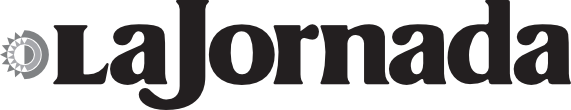 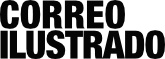 Martes 23 de noviembre de 2010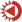 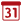 Principio del formularioPriístas provocan violencia en PapatlatlaConvocados por el mayordomo y los ex delegados de la comunidad (Consejo de Ancianos) a junta general el día 15 de noviembre, se reunieron los vecinos de Papatlatla Calnali, Hidalgo, para tratar el asunto relacionado con las fiestas patronales en honor a Santa Catarina.La reunión se llevaba a cabo de manera pacífica, pero de pronto, sin ser de la comunidad, apareció el priísta Saúl Granados, desafiante, apoyado por un pequeño grupo de su partido. Los vecinos, apegándose a sus usos y costumbres, manifestaban su inconformidad sobre los malos manejos realizados por delegados y suplentes, que durante su gestión no han realizado asambleas comunitarias para informar sobre la venta de material sobrante para el techado de la parroquia y acerca de la cooperación que a cada vecino y migrante de la comunidad le fue exigida como aportación obligatoria para la construcción de la misma.Al discutirse el atropello cometido contra la comunidad al relegar la fiesta patronal por un mitin político, convocado por Saúl Granados, los priístas se arremolinaron, agrediendo a los vecinos. Sin embargo, un grupo de vecinos con prudencia contuvo la agresión, para no agrandar más el problema.El conato de violencia suscitado por los priístas no pasó a mayores, pero Saúl Granados no fue capaz cuando menos de llamar a la sensatez al grupo de priístas agresivos, puesto que todo pasó en presencia suya.Virgilio Neri Contreras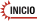 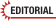 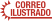 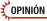 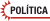 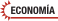 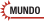 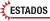 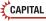 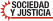 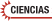 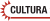 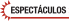 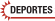 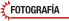 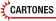 